Silly RhymesType the answer to each clue. Use the silly rhymes on the internet page to help you.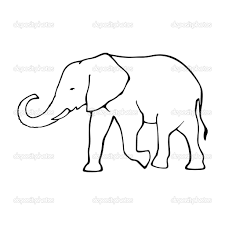 He was crying. EIt came at 8:15. TIt was squashed by the train. PThe grasshopper stepped on it. TIt stops the peas from falling off the knife. HWhat the boys got up to do. FThey grew in the north. BLittle green vegetables. PNow type the words in the boxes below.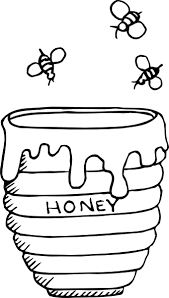 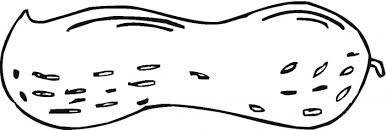 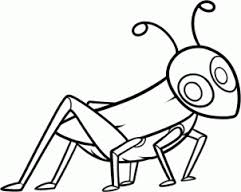 ELEPHANT